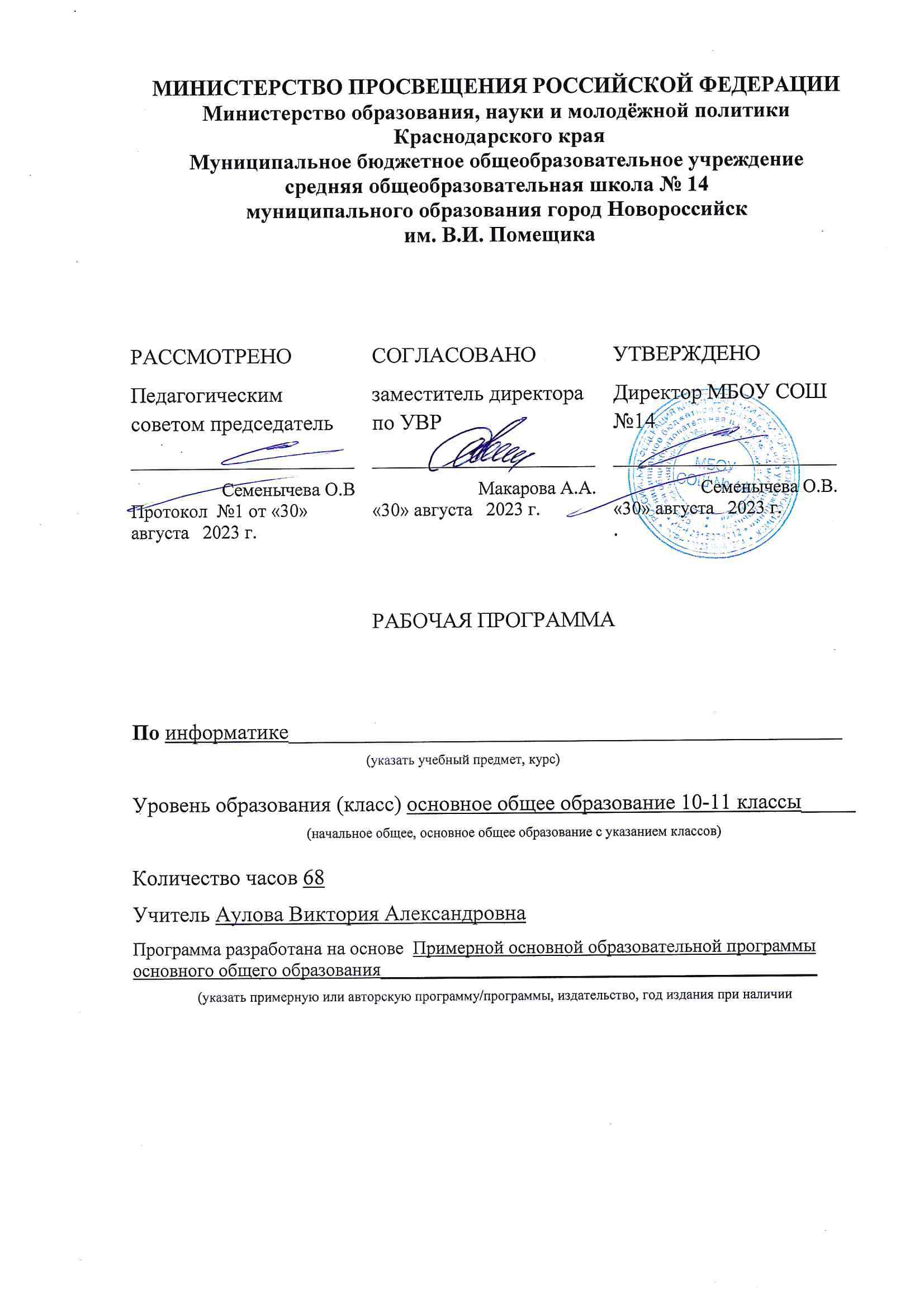 МИНИСТЕРСТВО ПРОСВЕЩЕНИЯ РОССИЙСКОЙ ФЕДЕРАЦИИ‌Министерство образования, науки и молодёжной политики 
 Краснодарского края‌‌ Муниципальное бюджетное общеобразовательное учреждение средняя общеобразовательная школа № 14 муниципального образования город Новороссийск им. В.И. ПомещикаРАБОЧАЯ ПРОГРАММАПо информатике___________________________________________________                                                                   (указать учебный предмет, курс) Уровень образования (класс) основное общее образование 10-11 классы_____                                                  (начальное общее, основное общее образование с указанием классов)Количество часов 68Учитель Аулова Виктория Александровна Программа разработана на основе  Примерной основной образовательной программы основного общего образования_______________________________________________  (указать примерную или авторскую программу/программы, издательство, год издания при наличииПрограмма составлена в соответствии с требованиями Федерального государственного образовательного стандарта среднего (полного) общего образования / Министерство образования и науки РФ. – М.: Просвещение, 2012 (Стандарты второго поколения) Приказ Министерства образования и науки РФ от 17.05.2012 № 413 (с изменениями).Авторская учебная программа для изучения информатики на базовом уровне Босова Л.Л.. Информатика. 10–11 классы. Базовый уровень: методическое пособие / Л.Л. Босова, А.Ю. Босова. — М.: БИНОМ. Лаборатория знаний, 2016.Авторской программе соответствует учебники учебно-методический комплект (УМК), который обеспечивает обучение курсу информатики на базовом уровне и включает в себя:Информатика: 10 –й класс: базовый уровень: учебник/ Л.Л.Босова, А.Ю. Босова. – 5-е изд., стер. – Москва: Просвещение, 2022.Информатика: 11 –й класс: базовый уровень: учебник/ Л.Л.Босова, А.Ю. Босова. – 5-е изд., стер. – Москва: Просвещение, 2022.В методической системе обучения предусмотрено использование цифровых образовательных ресурсов (ЦОР) по информатике из Единой коллекции ЦОР (school-collection.edu.ru) и из коллекции на сайте ФЦИОР (http://fcior.edu.ru).Рабочая программа составлена с учётом Методических рекомендаций по созданию и функционированию в общеобразовательных организациях, расположенных в сельской местности и малых городах, центров образования естественно-научной и технологической направленностей («Точка роста»), («Национальные проекты Данная рабочая программа составлена на 68 часов (за 2 года): в 10 классе – 34 учебных часов из расчета 1 учебный час в неделю и 11 классе – 34 учебных часов из расчета 1 учебный час в неделю.ПОЯСНИТЕЛЬНАЯ ЗАПИСКАСогласно разделу ФГОС 18.3.1 «Учебный план среднего общего образования», в состав обязательной для изучения предметной области «Математика и информатика» входит учебный предмет «Информатика» (базовый и углубленный уровни).Рабочая программа реализуется с использованием оборудования центра «Точка роста», «Национальные проекты России». Центры образования естественно-научной направленности «Точка роста» созданы с целью развития у обучающихся естественно-научной, математической, информационной грамотности, формирования критического и креативного мышления, совершенствования навыков естественно-научной направленности.Нормативные правовые документы, на основании которых разработана рабочая программа:Федеральный государственный образовательный стандарт среднего (полного) общего образования, утвержденный приказом Министерства образовании и науки Российской Федерации от «17» мая 2012 г. № 413 (с изменениями и дополнениями); приказ Министерства образовании и науки Российской Федерации от «29» декабря 2014 г. № 1645 (с изменениями и дополнениями); приказ Министерства образовании и науки Российской Федерации от «31» декабря 2015 г. № 1578 (с изменениями и дополнениями); приказ Министерства образовании и науки Российской Федерации от «29» июня 2017 г. № 1613 (с изменениями и дополнениями).Авторская рабочая программа для изучения информатики на базовом уровне Босова Л.Л. Информатика. 10–11 классы. Базовый уровень: методическое пособие / Л.Л. Босова, А.Ю. Босова, 2016 г.Авторской программе соответствует учебники учебно-методический комплект (УМК), который обеспечивает обучение курсу информатики на базовом уровне и включает в себя:Информатика: 10 –й класс: базовый уровень: учебник/ Л.Л.Босова, А.Ю. Босова. – 5-е изд., стер. – Москва: Просвещение, 2022.Информатика: 11 –й класс: базовый уровень: учебник/ Л.Л.Босова, А.Ю. Босова. – 5-е изд., стер. – Москва: Просвещение, 2022.В методической системе обучения предусмотрено использование цифровых образовательных ресурсов (ЦОР) по информатике из Единой коллекции ЦОР (school-collection.edu.ru) и из коллекции на сайте ФЦИОР (http://fcior.edu.ru).Методические рекомендации по созданию и функционированию в общеобразовательных организациях, расположенных в сельской местности и малых городах, центров образования естественно-научной и технологической направленностей («Точка роста»)и «Национальные проекты России». Основная образовательная программа основного общего образования МБОУ СОШ №14 города Новороссийска.Положение МБОУ СОШ №14 о рабочей программе учебного предмета, курса педагога МБОУ СОШ №14 (утверждено директором)Учебный план МБОУ СОШ №14 на 2022/2023 учебный год.Годовой календарный график МБОУ СОШ №14 на 2022/2023 учебный год.Курс информатики в 10–11 классах рассчитан на продолжение изучения информатики после освоения основ предмета в 7–9 классах. Систематизирующей основой содержания предмета «Информатика», изучаемого на разных ступенях школьного образования, является единая содержательная структура образовательной области, которая включает в себя следующие разделы:Теоретические основы информатики.Средства информатизации (технические и программные).Информационные технологии.Социальная информатика.В настоящей рабочей программе учтено, что в соответствии с Федеральным государственным образовательным стандартом начального образования учащиеся к концу начальной школы приобретают ИКТ-компетентность, достаточную для дальнейшего обучения. Далее, в основной школе, начиная с 5 класса, они закрепляют полученные технические навыки и развивают их в рамках применения при изучении всех предметов. Курс информатики, завершающий старшую школу, опирается на опыт постоянного применения ИКТ, уже имеющийся у учащихся, даёт теоретическое осмысление, интерпретацию и обобщение этого опыта.ОБЩАЯ ХАРАКТЕРИСТИКА УЧЕБНОГО ПРЕДМЕТА «ИНФОРМАТИКА»Учебный предмет «Информатика» в среднем общем образовании отражает:сущность информатики как научной дисциплины, изучающей закономерности протекания и возможности автоматизации информационных процессов в различных системах;основные области применения информатики, прежде всего информационные технологии, управление и социальную сферу;междисциплинарный характер информатики и информационной деятельности.Курс информатики средней школы является завершающим этапом непрерывной подготовки учащихся в области информатики и информационно-коммуникационных технологий (ИКТ); он опирается на содержание курса информатики основной школы и опыт постоянного применения ИКТ, даёт теоретическое осмысление, интерпретацию и обобщение этого опыта.Результаты базового уровня изучения учебного предмета «Информатика» ориентированы в первую очередь на общую функциональную грамотность, получение компетентностей для повседневной жизни и общего развития. Они включают в себя:понимание предмета, ключевых вопросов и основных составляющих элементов изучаемой предметной области;умение решать типовые практические задачи, характерные для использования методов и инструментария данной предметной области;осознание рамок изучаемой предметной области, ограниченности методов и инструментов, типичных связей с другими областями знания.ЦЕЛИ ИЗУЧЕНИЯ УЧЕБНОГО ПРЕДМЕТА «ИНФОРМАТИКА»Основная цель изучения учебного предмета «Информатика» на базовом уровне среднего общего образования — обеспечение дальнейшего развития информационных компетенций выпускника, его готовности к жизни в условиях развивающегося информационного общества и возрастающей конкуренции на рынке труда. В связи с этим изучение информатики в  10–11 классах должно обеспечить:сформированность представлений о роли информатики, информационных и коммуникационных технологий в современном обществе;сформированность основ логического и алгоритмического мышления;сформированность умений различать факты и оценки, сравнивать оценочные выводы, видеть их связь с критериями оценивания и связь критериев с определённой системой ценностей, проверять на достоверность и обобщать информацию;сформированность представлений о влиянии информационных технологий на жизнь человека в обществе;понимание социального, экономического, политического, культурного, юридического, природного, эргономического, медицинского и физиологического контекстов информационных технологий;принятие правовых и этических аспектов информационных технологий; осознание ответственности людей, вовлечённых в создание и использование информационных систем, распространение информации;создание условий для развития навыков учебной, проектной, научно-исследовательской и творческой деятельности, мотивации учащихся к саморазвитию.МЕСТО УЧЕБНОГО ПРЕДМЕТА «ИНФОРМАТИКА» В УЧЕБНОМ ПЛАНЕ.Курсу информатики 10–11 классов предшествует курс информатики основной школы. Согласно Примерной основной образовательной программе среднего общего образования на изучение информатики на базовом уровне в 10–11 классах отводится 68 часов учебного времени (1 час в неделю). Исходя из особенностей годового календарного МБОУ СОШ №14, количество часов на изучение информатики в 10 классе – 34 часов в год, в 11 классе – 34 часа в год.Базовый уровень изучения информатики рекомендуется для следующих профилей:естественно-научный профиль, ориентирующий учащихся на такие сферы деятельности, как медицина, биотехнологии, химия, физика и др.;социально-экономический профиль, ориентирующий учащихся на профессии, связанные с социальной сферой, финансами, экономикой, управлением, предпринимательством и др.;универсальный профиль, ориентированный в первую очередь на учащихся, чей выбор не соответствует в полной мере ни одному из утверждённых профилей.Базовый уровень изучения информатики обеспечивает подготовку учащихся, ориентированных на те специальности, в которых информационные технологии являются необходимыми инструментами профессиональной деятельности; участие в проектной и исследовательской деятельности, связанной с междисциплинарной и творческой тематикой; возможность решения задач базового уровня сложности Единого государственного экзамена по информатике. Для каждого года обучения предусмотрено резервное учебное время, которое может быть использовано участниками образовательного процесса для формирования вариативной составляющей содержания конкретной рабочей программы. При этом обязательная (инвариантная) часть содержания предмета, установленная примерной рабочей программой, и время, отводимое на её изучение, должны быть сохранены полностью. Последовательность изучения тем в пределах одного года обучения может быть изменена по усмотрению учителя при подготовке рабочей программы и поурочного планирования.ПЛАНИРУЕМЫЕ РЕЗУЛЬТАТЫ ОСВОЕНИЯ УЧЕБНОГО ПРЕДМЕТА «ИНФОРМАТИКА» НА УРОВНЕ СРЕДНЕГО ОБЩЕГО ОБРАЗОВАНИЯОсвоение учебного предмета «Информатика» на уровне среднего общего образования направлено на достижение обучающимися следующих личностных, метапредметных и предметных результатов.Личностные результатыГражданское воспитание:представление о социальных нормах и правилах межличностных отношений в коллективе, в том числе в социальных сообществах; готовность к разнообразной совместной деятельности при выполнении учебных, познавательных задач, создании учебных проектов; стремление к взаимопониманию и взаимопомощи в процессе этой учебной деятельности; готовность оценивать своё поведение и поступки своих товарищей с позиции нравственных и правовых норм с учётом осознания последствий поступков; готовность обучающихся противостоять негативным социальным явлениям.Патриотическое воспитание и формирование российской идентичности:ценностное отношение к отечественному культурному, историческому и научному наследию; понимание значения информатики как науки в жизни современного общества; владение достоверной информацией о передовых мировых и отечественных достижениях в области информатики и информационных технологий; заинтересованность в научных знаниях о цифровой трансформации современного общества.Духовное и нравственное воспитание детей на основе российских традиционных ценностей:формирование выраженной в поведении нравственной позиции, в том числе способности к сознательному выбору добра, нравственного сознания и поведения на основе усвоения общечеловеческих ценностей и нравственных чувств (чести, долга, справедливости, милосердия и дружелюбия); готовность оценивать своё поведение и поступки, а также поведение и поступки других людей с позиции нравственных и правовых норм с учётом осознания последствий поступков; активное неприятие асоциальных поступков, в том числе в сети Интернет.Приобщение детей к культурному наследию (эстетическое воспитание):эстетическое отношение к миру, готовность к эстетическому обустройству собственного быта.Популяризация научных знаний среди детей (ценности научного познания):мировоззрение, соответствующее современному уровню развития науки, значимости науки, готовность к научно-техническому творчеству, владение достоверной информацией о передовых достижениях и открытиях мировой и отечественной науки, заинтересованность в научных знаниях об устройстве мира и общества; информационная культура, в том числе навыки самостоятельной работы с учебными текстами, справочной литературой, разнообразными средствами информационных технологий; готовность и способность к образованию, в том числе самообразованию, на протяжении всей жизни; сознательное отношение к непрерывному образованию как условию успешной профессиональной и общественной деятельности.Физическое воспитание и формирование культуры здоровья:физическое, эмоционально-психологическое, социальное благополучие обучающихся в жизни образовательной организации, ощущение детьми безопасности и психологического комфорта, информационной безопасности.Трудовое воспитание и профессиональное самоопределение:осознанный выбор будущей профессии как путь и способ реализации собственных жизненных планов; готовность обучающихся к трудовой профессиональной деятельности как к возможности участия в решении личных, общественных, государственных, общенациональных проблем; потребность трудиться, уважение к труду и людям труда, трудовым достижениям, добросовестное, ответственное и творческое отношение к разным видам трудовой деятельности.Экологическое воспитание:экологическая культура, осознание глобального характера экологических проблем и путей их решения, в том числе с учётом возможностей ИКТ.Метапредметные результаты1. Регулятивные универсальные учебные действияВыпускник научится:– самостоятельно определять цели, задавать параметры и критерии, по которым можно определить, что цель достигнута;– ставить и формулировать собственные задачи в образовательной деятельности и жизненных ситуациях;– оценивать ресурсы, в том числе время и другие нематериальные ресурсы, необходимые для достижения поставленной цели;– выбирать путь достижения цели, планировать решение поставленных задач, оптимизируя материальные и нематериальные затраты;– организовывать эффективный поиск ресурсов, необходимых для достижения поставленной цели;– сопоставлять полученный результат деятельности с поставленной заранее целью.2. Познавательные универсальные учебные действияВыпускник научится:– искать и находить обобщенные способы решения задач, в том числе, осуществлять развернутый информационный поиск и ставить на его основе новые (учебные и познавательные) задачи;– критически оценивать и интерпретировать информацию с разных позиций, распознавать и фиксировать противоречия в информационных источниках;– использовать различные модельно-схематические средства для представления существенных связей и отношений, а также противоречий, выявленных в информационных источниках.3. Коммуникативные универсальные учебные действияВыпускник научится:– осуществлять деловую коммуникацию как со сверстниками, так и со взрослыми (как внутри образовательной организации, так и за ее пределами), подбирать партнеров для деловой коммуникации исходя из соображений результативности взаимодействия, а не личных симпатий;– при осуществлении групповой работы быть как руководителем, так и членом команды в разных ролях (генератор идей, критик, исполнитель, выступающий, эксперт и т.д.);– координировать и выполнять работу в условиях реального, виртуального и комбинированного взаимодействия;– развернуто, логично и точно излагать свою точку зрения с использованием адекватных (устных и письменных) языковых средств;– распознавать конфликтогенные ситуации и предотвращать конфликты до их активной фазы, выстраивать деловую и образовательную коммуникацию, избегая личностных оценочных суждений.Предметные результатыВ результате изучения учебного предмета «Информатика» на уровне среднего общего образования:Выпускник на базовом уровне научится:– определять информационный объем графических и звуковых данных при заданных условиях дискретизации;– строить логическое выражение по заданной таблице истинности; решать несложные логические уравнения;– находить оптимальный путь во взвешенном графе;– определять результат выполнения алгоритма при заданных исходных данных; узнавать изученные алгоритмы обработки чисел и числовых последовательностей; создавать на их основе несложные программы анализа данных; читать и понимать несложные программы, написанные на выбранном для изучения универсальном алгоритмическом языке высокого уровня;– выполнять пошагово (с использованием компьютера или вручную) несложные алгоритмы управления исполнителями и анализа числовых и текстовых данных;– создавать на алгоритмическом языке программы для решения типовых задач базового уровня из различных предметных областей с использованием основных алгоритмических конструкций;– использовать готовые прикладные компьютерные программы в соответствии с типом решаемых задач и по выбранной специализации;– понимать и использовать основные понятия, связанные со сложностью вычислений (время работы, размер используемой памяти);– использовать компьютерно-математические модели для анализа соответствующих объектов и процессов, в том числе оценивать числовые параметры моделируемых объектов и процессов, а также интерпретировать результаты, получаемые в ходе моделирования реальных процессов;– представлять результаты математического моделирования в наглядном виде, готовить полученные данные для публикации;– аргументировать выбор программного обеспечения и технических средств ИКТ для решения профессиональных и учебных задач, используя знания о принципах построения персонального компьютера и классификации его программного обеспечения;– использовать электронные таблицы для выполнения учебных заданий из различных предметных областей;– использовать табличные (реляционные) базы данных, в частности составлять запросы в базах данных (в том числе вычисляемые запросы), выполнять сортировку и поиск записей в БД; описывать базы данных и средства доступа к ним; наполнять разработанную базу данных;– создавать структурированные текстовые документы и демонстрационные материалы с использованием возможностей современных программных средств;– применять антивирусные программы для обеспечения стабильной работы технических средств ИКТ;– соблюдать санитарно-гигиенические требования при работе за персональным компьютером в соответствии с нормами действующих СанПиН.Выпускник на базовом уровне получит возможность научиться:– выполнять эквивалентные преобразования логических выражений, используя законы алгебры логики, в том числе и при составлении поисковых запросов;– переводить заданное натуральное число из двоичной записи в восьмеричную и шестнадцатеричную и обратно; сравнивать, складывать и вычитать числа, записанные в двоичной, восьмеричной и шестнадцатеричной системах счисления;– использовать знания о графах, деревьях и списках при описании реальных объектов и процессов;– строить неравномерные коды, допускающие однозначное декодирование сообщений, используя условие Фано; использовать знания о кодах, которые позволяют обнаруживать ошибки при передаче данных, а также о помехоустойчивых кодах ;– понимать важность дискретизации данных; использовать знания о постановках задач поиска и сортировки; их роли при решении задач анализа данных;– использовать навыки и опыт разработки программ в выбранной среде программирования, включая тестирование и отладку программ; использовать основные управляющие конструкции последовательного программирования и библиотеки прикладных программ; выполнять созданные программы;– разрабатывать и использовать компьютерно-математические модели; оценивать числовые параметры моделируемых объектов и процессов; интерпретировать результаты, получаемые в ходе моделирования реальных процессов; анализировать готовые модели на предмет соответствия реальному объекту или процессу;– применять базы данных и справочные системы при решении задач, возникающих в ходе учебной деятельности и вне ее; создавать учебные многотабличные базы данных;– классифицировать программное обеспечение в соответствии с кругом выполняемых задач;– понимать основные принципы устройства современного компьютера и мобильных электронных устройств; использовать правила безопасной и экономичной работы с компьютерами и мобильными устройствами;– понимать общие принципы разработки и функционирования интернет- приложений; создавать веб-страницы; использовать принципы обеспеченияинформационной безопасности, способы и средства обеспечения надежного функционирования средств ИКТ;– критически оценивать информацию, полученную из сети Интернет.СОДЕРЖАНИЕ УЧЕБНОГО ПРЕДМЕТА, КУРСАВВЕДЕНИЕ. ИНФОРМАЦИЯ И ИНФОРМАЦИОННЫЕ ПРОЦЕССЫРоль информации и связанных с ней процессов в окружающем мире. Различия в представлении данных, предназначенных для хранения и обработки в автоматизированных компьютерных системах, и данных, предназначенных для восприятия человеком.Системы. Компоненты системы и их взаимодействие.Универсальность дискретного представления информации.МАТЕМАТИЧЕСКИЕ ОСНОВЫ ИНФОРМАТИКИТексты и кодированиеРавномерные и неравномерные коды. Условие Фано.Системы счисленияСравнение чисел, записанных в двоичной, восьмеричной и шестнадцатеричной системах счисления. Сложение и вычитание чисел, записанных в этих системах счисления.Элементы комбинаторики, теории множеств и математической логикиОперации «импликация», «эквивалентность». Примеры законов алгебры логики. Эквивалентные преобразования логических выражений. Построение логического выражения с данной таблицей истинности. Решение простейших логических уравнений.Нормальные формы: дизъюнктивная и конъюнктивная нормальная форма.Дискретные объектыРешение алгоритмических задач, связанных с анализом графов (примеры: построения оптимального пути между вершинами ориентированного ациклического графа; определения количества различных путей между вершинами). Использование графов, деревьев, списков при описании объектов и процессов окружающего мира. Бинарное дерево.АЛГОРИТМЫ И ЭЛЕМЕНТЫ ПРОГРАММИРОВАНИЯАлгоритмические конструкцииПодпрограммы. Рекурсивные алгоритмы.Табличные величины (массивы).Запись алгоритмических конструкций в выбранном языке программирования.Составление алгоритмов и их программная реализацияЭтапы решения задач на компьютере.Операторы языка программирования, основные конструкции языка программирования. Типы и структуры данных. Кодирование базовых алгоритмических конструкций на выбранном языке программирования.Интегрированная среда разработки программ на выбранном языке программирования. Интерфейс выбранной среды. Составление алгоритмов и программ в выбранной среде программирования. Приемы отладки программ. Проверка работоспособности программ с использованием трассировочных таблиц.Разработка и программная реализация алгоритмов решения типовых задач базового уровня из различных предметных областей. Примеры задач:– алгоритмы нахождения наибольшего (или наименьшего) из двух, трех, четырех заданных чисел без использования массивов и циклов, а также сумм (или произведений) элементов конечной числовой последовательности (или массива);– алгоритмы анализа записей чисел в позиционной системе счисления;– алгоритмы решения задач методом перебора (поиск НОД данного натурального числа, проверка числа на простоту и т.д.);– алгоритмы работы с элементами массива с однократным просмотром массива: линейный поиск элемента, вставка и удаление элементов в массиве, перестановка элементов данного массива в обратном порядке, суммирование элементов массива, проверка соответствия элементов массива некоторому условию, нахождение второго по величине наибольшего (или наименьшего) значения.Алгоритмы редактирования текстов (замена символа/фрагмента, удаление и вставка символа/фрагмента, поиск вхождения заданного образца).Постановка задачи сортировки.Анализ алгоритмовОпределение возможных результатов работы простейших алгоритмов управления исполнителями и вычислительных алгоритмов. Определение исходных данных, при которых алгоритм может дать требуемый результат.Сложность вычисления: количество выполненных операций, размер используемой памяти; зависимость вычислений от размера исходных данных.Математическое моделированиеПредставление результатов моделирования в виде, удобном для восприятия человеком. Графическое представление данных (схемы, таблицы, графики).Практическая работа с компьютерной моделью по выбранной теме. Анализ достоверности (правдоподобия) результатов экспериментов. Использование сред имитационного моделирования (виртуальных лабораторий) для проведения компьютерного эксперимента в учебной деятельности.ИСПОЛЬЗОВАНИЕ ПРОГРАММНЫХ СИСТЕМ И СЕРВИСОВКомпьютер – универсальное устройство обработки данныхПрограммная и аппаратная организация компьютеров и компьютерных систем. Архитектура современных компьютеров. Персональный компьютер. Многопроцессорные системы. Суперкомпьютеры. Распределенные вычислительные системы и обработка больших данных. Мобильные цифровые устройства и их роль в коммуникациях. Встроенные компьютеры. Микроконтроллеры. Роботизированные производства.Выбор конфигурации компьютера в зависимости от решаемой задачи. Тенденции развития аппаратного обеспечения компьютеров.Программное обеспечение (ПО) компьютеров и компьютерных систем. Различные виды ПО и их назначение. Особенности программного обеспечения мобильных устройств.Организация хранения и обработки данных, в том числе с использованием интернет-сервисов, облачных технологий и мобильных устройств. Прикладные компьютерные программы, используемые в соответствии с типом решаемых задач и по выбранной специализации. Параллельное программирование.Инсталляция и деинсталляция программных средств, необходимых для решения учебных задач и задач по выбранной специализации. Законодательство Российской Федерации в области программного обеспечения.Способы и средства обеспечения надежного функционирования средств ИКТ. Применение специализированных программ для обеспечения стабильной работы средств ИКТ.Безопасность, гигиена, эргономика, ресурсосбережение, технологические требования при эксплуатации компьютерного рабочего места. Проектирование автоматизированного рабочего места в соответствии с целями его использования.Подготовка текстов и демонстрационных материаловСредства поиска и автозамены. История изменений. Использование готовых шаблонов и создание собственных. Разработка структуры документа, создание гипертекстового документа. Стандарты библиографических описаний.Деловая переписка, научная публикация. Реферат и аннотация. Оформление списка литературы.Коллективная работа с документами. Рецензирование текста. Облачные сервисы.Знакомство с компьютерной версткой текста. Технические средства ввода текста. Программы распознавания текста, введенного с использованием сканера, планшетного ПК или графического планшета. Программы синтеза и распознавания устной речи.Работа с аудиовизуальными даннымиСоздание и преобразование аудиовизуальных объектов. Ввод изображений с использованием различных цифровых устройств (цифровых фотоаппаратов и микроскопов, видеокамер, сканеров и т. д.). Обработка изображения и звука с использованием интернет- и мобильных приложений.Использование мультимедийных онлайн-сервисов для разработки презентаций проектных работ. Работа в группе, технология публикации готового материала в сети.Электронные (динамические) таблицыПримеры использования динамических (электронных) таблиц на практике (в том числе – в задачах математического моделирования).Базы данныхРеляционные (табличные) базы данных. Таблица – представление сведений об однотипных объектах. Поле, запись. Ключевые поля таблицы. Связи между таблицами. Схема данных. Поиск и выбор в базах данных. Сортировка данных.Создание, ведение и использование баз данных при решении учебных и практических задач.Автоматизированное проектированиеПредставление о системах автоматизированного проектирования. Системы автоматизированного проектирования. Создание чертежей типовых деталей и объектов.3D-моделированиеПринципы построения и редактирования трехмерных моделей. Сеточные модели. Материалы. Моделирование источников освещения. Камеры.Аддитивные технологии (3D-принтеры).Системы искусственного интеллекта и машинное обучениеМашинное обучение – решение задач распознавания, классификации и предсказания. Искусственный интеллект.ИНФОРМАЦИОННО-КОММУНИКАЦИОННЫЕ ТЕХНОЛОГИИ. РАБОТА В ИНФОРМАЦИОННОМ ПРОСТРАНСТВЕКомпьютерные сетиПринципы построения компьютерных сетей. Сетевые протоколы. Интернет. Адресация в сети Интернет. Система доменных имен. Браузеры.Аппаратные компоненты компьютерных сетей.Веб-сайт. Страница. Взаимодействие веб-страницы с сервером. Динамические страницы. Разработка интернет-приложений (сайты).Сетевое хранение данных. Облачные сервисы.Деятельность в сети ИнтернетРасширенный поиск информации в сети Интернет. Использование языков построения запросов.Другие виды деятельности в сети Интернет. Геолокационные сервисы реального времени (локация мобильных телефонов, определение загруженности автомагистралей и т.п.); интернет-торговля; бронирование билетов и гостиниц и т.п.Социальная информатикаСоциальные сети – организация коллективного взаимодействия и обмена данными. Сетевой этикет: правила поведения в киберпространстве.Проблема подлинности полученной информации. Информационная культура. Государственные электронные сервисы и услуги. Мобильные приложения. Открытые образовательные ресурсы.Информационная безопасностьСредства защиты информации в автоматизированных информационных системах (АИС), компьютерных сетях и компьютерах. Общие проблемы защиты информации и информационной безопасности АИС. Электронная подпись, сертифицированные сайты и документы.Техногенные и экономические угрозы, связанные с использованием ИКТ. Правовое обеспечение информационной безопасности.ТЕМАТИЧЕСКОЕ ПЛАНИРОВАНИЕПоурочное планирование (1 час в неделю)10 класс11 класс2 Здесь и далее практические работы приведены по сборнику Информатика. Базовый уровень. 10–11 классы. Компьютерный практикум / Л.Л. Босова, А.Ю. Босова, И.Д. Куклина и др.. – М.: БИНОМ. Лаборатория знаний, 2021. – 144 с.3 Контрольные работы приведены по сборнику Информатика. 10 -11 класс. Базовый уровень. Самостоятельные и контрольные работы / Л.Л. Босова, А.Ю. Босова и др.. – М.: БИНОМ. Лаборатория знаний, 2021. – 96 с.         Условия реализации программы.Материально-техническое, программное и учебно-методическое обеспечение образовательного процесса.Занятия проводятся в кабинете, соответствующем требованиям техники безопасности, пожарной безопасности, санитарным нормам. Кабинет имеет хорошее освещение и возможность проветриваться.В рамках федерального проекта «Современная школа» национального проекта «Образование» в МБОУ СОШ №14 создан центр образования естественно-научной и технологической направленностей «Точка роста», «национальные проекты России».Использование оборудования «Точка роста», Национальные проекты России» при реализации данной рабочей программы позволяет создать условия:• для расширения содержания школьного образования по информатике;• для повышения познавательной активности обучающихся в технической области;• для развития личности ребёнка в процессе обучения информатики, его способностей, формирования и удовлетворения социально значимых интересов и потребностей;• для работы с одарёнными школьниками, организации их развития в различных областях образовательной, творческой деятельности.Материально-техническое оснащение образовательного процесса должно обеспечивать возможность:реализации индивидуальных учебных планов учащихся, осуществления самостоятельной познавательной деятельности учащихся;включения учащихся в проектную и учебно-исследовательскую деятельность, проведения наблюдений и экспериментов, в том числе с использованием учебного лабораторного оборудования, виртуальных лабораторий, вещественных и виртуально-наглядных моделей и коллекций учебных объектов;проектирования и конструирования, в том числе моделей с цифровым управлением и обратной связью, с использованием конструкторов;программирования;доступа к информационным ресурсам Интернета, учебной и художественной литературе, коллекциям медиа-ресурсов на электронных носителях, к множительной технике для тиражирования учебных и методических текстографических и аудиовидеоматериалов, результатов творческой, научно-исследовательской и проектной деятельности учащихся;размещения продуктов познавательной, учебно-исследовательской и проектной деятельности учащихся в информационно-образовательной среде образовательного учреждения.Помещение кабинета информатики должно удовлетворять требованиям действующих Санитарно-эпидемиологических правил и нормативов (СанПиН 2.4.2. 178-02). Помещение должно быть оснащено типовым оборудованием, в том числе техническими средствами обучения, указанными в требованиях, а также специализированной учебной мебелью.Наиболее рациональным с точки зрения организации деятельности учащихся в школе является установка в кабинете информатики 15–18 компьютеров (рабочих мест) для учащихся и одного компьютера (рабочего места) для места педагога. Кроме того, в кабинете информатики должны быть:принтер на рабочем месте учителя;сканер на рабочем месте учителя;проектор (интерактивная доска) на рабочем месте учителя.Основным оборудованием кабинета информатики являются настольные (стационарные) или переносные компьютеры. Возможна также реализация компьютерного класса с использованием клиент-серверной технологии«тонкого клиента». Все компьютеры должны быть объединены в единую сеть с выходом в Интернет. Возможно использование сегментов беспроводной сети. Для управления доступом к ресурсам Интернет и оптимизации трафика должны быть использованы специальные аппаратные и программные средства, реализующие функциональность маршрутизатора и межсетевого экрана.Для обеспечения удобства работы учащихся с цифровыми ресурсами рекомендуется использовать файловый сервер, входящий в состав материально-технического обеспечения всего образовательного учреждения. Каждому учащемуся для индивидуальной работы должен быть выделен персональный каталог в дисковом пространстве коллективного пользования, защищённый паролем от доступа других учащихся.Каждому учащемуся должна быть предоставлена возможность использования на своем рабочем месте нижеперечисленного системного и прикладного программного обеспечения.Программное обеспечение: операционная система; файловый менеджер; антивирусная программа; программа-архиватор; клавиатурный тренажер; интегрированное офисное приложение, включающее текстовый редактор, программу работы с электронными таблицами, растровый и векторный графические редакторы, программу разработки презентаций; звуковой редактор; простая геоинформационная система, виртуальные компьютерные лаборатории; программа-переводчик; система оптического распознавания текста; программа распознавания речи; программа мультимедиа проигрыватель; почтовый клиент; браузер; программа общения в режиме реального времени; системы программирования.Такое программное обеспечение, как файловый менеджер, почтовый клиент, браузер и др. может использоваться как в составе операционной системы, так и устанавливаемое дополнительно.Система программирования должна обеспечивать возможность комфортного освоения языка программирования из следующего перечня: Школьный Алгоритмический Язык, Паскаль, Python, С++, С#, Java, в рамках, предусмотренных требованиями ФГОС. Для этого система программирования должна обладать:− простым, понятным ученикам интерфейсом;− доступной справочной подсистемой;− средствами интерактивной отладки учебных программ, в том числе функциями пошагового исполнения операторов, задания точек останова, просмотра текущих значений переменных;− возможностью получения информативных сообщений об ошибках компиляции и выполнения.Все программное обеспечение, используемое в кабинете информатики и информационных технологий, должно быть лицензировано и использоваться в строгом соответствии с условиями лицензии.Для выполнения практических заданий по информационным технологиям может использоваться свободное программное обеспечение.Свободное программное обеспечениеУчебно-методическое обеспечение по курсу информатики предполагает укомплектованность библиотечного фонда образовательной организации печатными и электронными (цифровыми) образовательными ресурсами: учебниками, в том числе печатными учебниками с электронными приложениями, являющимися их составной частью, и электронными формами учебников; учебно-методической литературой, в том числе разнообразными учебными пособиями; дополнительной литературой, методическими и периодическими изданиямиСогласно ст. 18 ч. 4 ФЗ «Об образовании в РФ» организации, осуществляющие образовательную деятельность по имеющим государственную аккредитацию образовательным программам начального общего, основного общего, среднего общего образования, для использования при реализации указанных образовательных программ выбирают:учебники из числа входящих в федеральный перечень учебников, рекомендуемых к использованию при реализации имеющих государственную аккредитацию образовательных программ начального общего, основного общего, среднего общего образования.учебные пособия, выпущенные организациями, входящими в перечень организаций, осуществляющих выпуск учебных пособий, которые допускаются к использованию при реализации имеющих государственную аккредитацию образовательных программ начального общего, основного общего, среднего общего образования.Учебники. В соответствии со ст. 35 ФЗ «Об образовании в РФ» обучающиеся всех образовательных организаций имеют право на бесплатное пользование учебниками и учебными пособиями. Право на выбор завершенной линейки учебников, учебных пособий, материалов и иных средств обучения и воспитания в соответствии с образовательной программой и в порядке, установленном законодательством (п.4 ч.3 ст. 47 ФЗ «Об образовании в РФ», имеют педагогические работники образовательной организации.Таким образом, по выбору учителя информатики школьная библиотека в обязательном порядке комплектуется линейкой учебников из расчета по 1 учебнику на каждого ученика + 10% (для учителя и на непредвиденные нужды). Все другие линейки учебников рекомендуется иметь в 1 экз. – для обеспечения методической поддержки учителя. Кроме того, для обеспечения методической поддержки учителя рекомендуется приобретение по 1 экз. всех линеек учебников информатики углубленного уровня.Учебное пособие – это учебное издание, дополняющее или заменяющее частично или полностью учебник, официально утвержденное в качестве данного вида издания.В образовательном процессе могут использоваться следующие виды учебных пособий:учебно-методическое пособие – учебное издание, содержащее материалы по методике преподавания, изучения учебной дисциплины, ее раздела, части или воспитания; в школьной библиотеке обязательно наличие учебно-методического пособия к той линии учебников, по которой ведётся преподавание предмета;учебная программа – учебное издание, определяющее содержание, объем, а также порядок изучения и преподавания учебной дисциплины, ее раздела, части; может входить в состав учебно-методического пособия;учебное наглядное пособие – учебное изоиздание, содержащее материалы в помощь изучению, преподаванию или воспитанию;рабочая тетрадь – учебное пособие, имеющее особый дидактический аппарат, способствующий самостоятельной работе учащегося над освоением учебного предмета; приобретается из расчета 1 экз. на 1 учащегося.практикум – учебное издание, содержащее практические задания и упражнения, способствующие усвоению пройденного; приобретается из расчета не менее чем 1 экз. на 1 компьютер или на 1 парту;задачник, содержащий учебные задачи; приобретается из расчета не менее чем 1 экз. на 1 парту.Перечень компонентов учебно-методического комплекта по информатике для 10–11 классов (авторы: Босова Л. Л,, Босова А.Ю., издательство «БИНОМ. Лаборатория знаний»):Информатика. Базовый уровень : учебник для 10 класса / Л.Л. Босова, А.Ю. Босова. – М. : БИНОМ. Лаборатория знаний, 2019.Информатика. Базовый уровень : учебник для 11 класса / Л.Л. Босова, А.Ю. Босова. – М. : БИНОМ. Лаборатория знаний, 2019.Информатика. 10 класс: самостоятельные и контрольные работы / Л.Л. Босова, А.Ю. Босова, А.А. Лобанов, Т.Ю. Лобанова. – М. : БИНОМ. Лаборатория знаний, 2019.Информатика. 11 класс: самостоятельные и контрольные работы / Л.Л. Босова, А.Ю. Босова, Н.А. Аквилянов. – М. : БИНОМ. Лаборатория знаний, 2019.Информатика. 10 класс. Электронная форма учебника Босовой Л.Л., Босовой А.Ю. (Полная версия).Информатика. 11 класс. Электронная форма учебника Босовой Л.Л., Босовой А.Ю. (Полная версия).Информатика 10-11 классы. Компьютерный практикум / Л.Л. Босова, А.Ю. Босова, Е.А. Мирончик, И. Дж. Куклина. – М. : БИНОМ. Лаборатория знаний, 2019.Информатика 10-11 классы. Базовый уровень : методическое пособие/ Л.Л. Босова, А.Ю. Босова, Н.Е. Аквилянов, Е.А. Мирончик, И. Дж. Куклина.– М. : БИНОМ. Лаборатория знаний, 2019.Бутягина К.Л. Информатика. 10–11 классы. Примерные рабочие программы: учеб. пособие для общеобразоват. организаций: базовый и углубл. уровни / К.Л. Бутягина. – М. : БИНОМ. Лаборатория знаний, 2018.Для соответствия требованиям к организации современного образовательного процесса в целях повышения его эффективности и повышения качества образования рекомендуется использование ресурсов федеральных образовательных порталов в частности, ресурсов РЭШ (https://resh.edu.ru) и ФЦИОР (http://fcior.edu.ru) СОГЛАСОВАНО                                                                        СОГЛАСОВАНОПротокол №___ заседания методического                       Заместитель директора по НМРобъединения учителей математики, информатики           _______________  Макарова А.А.физики МБОУ СОШ №14                                                            подпись                           ФИО                   от __________________ 2022года                                     от __________________ 2022года                                _______________ Марар А.Н.                подпись                       ФИОРАССМОТРЕНОПедагогическим советом председатель________________________ Семенычева О.ВПротокол  №1 от «30» августа   2023 г.СОГЛАСОВАНОзаместитель директора по УВР________________________ Макарова А.А.«30» августа   2023 г.УТВЕРЖДЕНОДиректор МБОУ СОШ №14________________________ Семенычева О.В.«30» августа   2023 г..10 класс10 класс10 класс10 класс10 класс10 классРазделК-во часовТемаК-во часовОсновные виды деятельности обучающихсяОсновные направления воспитательной деятельностиВведение. Информация и информационные процессы6Информация и информационные процессы6Аналитическая деятельностьАнализировать сущность понятий «информационная культура» и «информационная грамотность».Выявлять этапы работы с информацией.Классифицировать виды информации по принятому основанию.Оценивать информацию с позиции её свойств.Выявлять различия в алфавитном и содержательном подходах к измерению информации.Приводить примеры систем и их компонентов.Приводить примеры информационных процессов и информационных связей в системах различной природы.Приводить примеры задач обработки информации разных типов.Комментировать общую схему процесса обработки информации.Приводить примеры равномерных и неравномерных кодов.Комментировать схему передачи информации по техническим каналам связи.Приводить примеры информационных носителей заданной ёмкости.Моделировать процессы управления в реальных системах; выявлять каналы прямой и обратной связи и соответствующие информационные потоки.Практическая деятельностьВыполнять работу по свёртыванию большого объёма текстовой информации с помощью графической формы (кластера, интеллект-карты и др.).Решать задачи на определение количества информации, содержащейся в сообщении, применяя содержательный и алфавитный подходы.Переходить от одних единиц измерения информации к другим.Решать задачи, связанные с выделением основных информационных процессов в реальных ситуациях (при анализе процессов в обществе, природе и технике).2, 5, 8Использование программных систем и сервисов5Компьютер и его программное обеспечение5Аналитическая деятельностьХарактеризовать этапы информационных преобразований в обществе.Прослеживать тенденции развития вычислительной техники.Приводить примеры успехов отечественных ученых в области информационных и коммуникационных технологий.Выбирать конфигурацию компьютера в зависимости от решаемой задачи.Практическая деятельностьРаботать с графическим интерфейсом операционной системы (ОС), стандартными и служебными приложениями, файловыми менеджерами, архиваторами иантивирусными программами.Использовать паролирование и архивирование для обеспечения защиты информации.Осуществлять кодирование текстовой информации с помощью кодировочных таблиц.Осуществлять сжатие информации с помощью кода Хаффмана.2, 7, 8Использование программных систем и сервисов5Математические основы информатики17Представление информации в компьютере9Аналитическая деятельностьКлассифицировать системы счисления.Выполнять сравнение чисел, записанных в двоичной, восьмеричной и шестнадцатеричной системах счисления.Практическая деятельностьПереводить целые числа и конечные десятичные дроби в систему счисления с основанием q.Осуществлять «быстрый» перевод чисел между двоичной, восьмеричной и шестнадцатеричной системами счисления.Строить таблицы сложения и умножения в заданной позиционной системе счисления.Выполнять сложение, умножение, вычитание и деление чисел, записанных в двоичной, восьмеричной и шестнадцатеричной системах счисления.Подсчитывать количество единиц в двоичной записи числа, являющегося результатом суммирования и / или вычитания степеней двойки.Представлять целые и вещественные числа в форматах с фиксированной и плавающей запятой.5Математические основы информатики17Элементы теории множеств и алгебры логики8Аналитическая деятельностьПеречислять элементы, образующие пересечение, объединение, дополнение заданных перечислением нескольких множеств.Приводить примеры элементарных и составных высказываний.Проводить анализ таблиц истинности.Различать высказывания и предикаты.Устанавливать связь между алгеброй логики и теорией множеств.Практическая деятельностьИзображать графически пересечение, объединение, дополнение 2–3 базовых множеств.Подсчитывать мощность пересечения, объединения, дополнения нескольких множеств известной мощности.Вычислять значения логических выражений с логическими операциями конъюнкции, дизъюнкции, отрицания, импликации, строгой дизъюнкции, эквиваленции, инверсии.Строить таблицы истинности.Осуществлять эквивалентные преобразования логических выражений с использованием законов алгебры логики.Осуществлять построение логического выражения с данной таблицей истинности и его упрощение.Решать логическую задачу одним из известных способов.Решать простые логические уравнения.5Использование программных систем и сервисовСовременные технологии создания и обработки информационных объектов6Аналитическая деятельностьКлассифицировать компьютерную графику.Характеризовать основные редакторы создания презентаций.Практическая деятельностьРазрабатывать структуру документа.Создавать гипертекстовый документ.Использовать средства автоматизации при создании документа.Применять правила цитирования источников и оформления библиографических ссылок.Осуществлять проверку созданного документа в системе антиплагиата.Принимать участие в коллективной работе над документом.Выполнять преобразование растровых изображений с целью оптимизации размера изображения, корректировки цветовых кривых, яркости, контрастности.Осуществлять фильтрацию изображений средствами графического редактора.Определять размеры графических файлов при известных глубине цвета и цветовой палитре.Определять размеры звуковых файлов при известных частоте дискретизации, глубине кодирования звука и других характеристиках звукозаписи.Обрабатывать изображения и звуки с использованием интернет- и мобильных приложений.Создавать мультимедийные презентации.4, 711 класс11 класс11 класс11 класс11 класс11 классИспользование программных систем и сервисов6Обработка информации в электронных таблицах6Аналитическая деятельностьИсследовать математические модели.Практическая деятельностьРешать расчётные и оптимизационные задачи с помощью электронных таблиц.Использовать средства деловой графики для наглядного представления данных.Использовать сортировку и фильтры.5, 7Алгоритмы и элементы программирования10Алгоритмы и элементы программирования10Аналитическая деятельностьВыделять этапы решения задачи на компьютере. Пояснять сущность выделенных этапов.Определять понятия «алгоритм» и «исполнитель алгоритма».Называть свойства алгоритма и пояснять на примерах их сущность.Выбирать способ записи алгоритма в зависимости от решаемой задачи.Пояснять понятия «вычислительный процесс», «сложность алгоритма» , «эффективность алгоритма».Давать оценку сложности известных алгоритмов.Приводить примеры эффективных алгоритмов.Выяснять результат работы алгоритма для исполнителя при заданных исходных данных и исходные данные для известного результата.Определять результат выполнения алгоритма по его блок-схеме.Приводить примеры алгоритмов, содержащих последовательные, ветвящиеся и циклические структуры.Анализировать циклические алгоритмы для исполнителя.Анализировать интерфейс интегрированной среды разработки программ на выбранном языке программирования.Разбивать задачу на подзадачи.Пояснять сущность рекурсивного алгоритма.Находить рекурсивные объекты в окружающем мире.Давать определение понятия «массив».Приводить примеры одномерных, двумерных и трёхмерных массивов.Приводить примеры задач из повседневной жизни, предполагающих использование массивов.Осуществлять постановку задачи сортировки массивов.Практическая деятельностьУправлять работой формального исполнителя с помощью алгоритма.Строить блок-схемы последовательных алгоритмов по описанию.Строить блок-схемы ветвящихся алгоритмов по описанию.Строить блок-схемы циклических алгоритмов по описанию.Записывать алгоритмические конструкции на выбранном языке программирования.Записывать и отлаживать программы в интегрированной среде разработки программ на выбранном языке программирования.Разрабатывать и осуществлять программную реализацию алгоритмов решения типовых задач:• нахождения наибольшего (или наименьшего) из двух, трёх, четырёх заданных чисел без использования массивов и циклов, а также сумм (или произведений) элементов конечной числовой последовательности (или массива);• анализа записей чисел в позиционной системе счисления;• с использованием метода перебора (поиск НОД данного натурального числа, проверка числа на простоту и т. д.);• работы с элементами массива с однократным просмотром массива: линейный поиск элемента, вставка и удаление элементов в массиве, перестановка элементов данного массива в обратном порядке, суммирование элементов массива, проверка соответствия элементов массива некоторому условию, нахождение второго по величине наибольшего (или наименьшего) значения и др.Проверять работоспособность программ с использованием трассировочных таблиц.Оформлять логически целостные или повторяющиеся фрагменты программы в виде подпрограмм.Программировать рекурсивные алгоритмы.Определять значение рекурсивного алгоритма5, 7Математические основы информатики7Информационное моделирование7Аналитическая деятельностьОпределять понятия «модель», «моделирование».Классифицировать модели по заданному основанию.Приводить примеры моделей, встречающихся в повседневной жизни.Определять цель моделирования в конкретном случае.Определять адекватность модели цели моделирования в конкретном случае.Приводить примеры использования графов, деревьев, списков при описанииобъектов и процессов окружающего мира.Характеризовать игру как модель некоторой ситуации.Приводить примеры жизненных ситуаций, моделью которых может быть игра.Давать определение выигрышной стратегии.Исследовать математические модели.Приводить примеры использования баз данных.Характеризовать базу данных как модель предметной области.Практическая деятельностьИспользовать графы, деревья, списки при описании объектов и процессов окружающего мира.Применять алгоритмы нахождения кратчайших путей между вершинами ориентированного графа.Проектировать многотабличную базу данных.Осуществлять ввод и редактирования данных.Осуществлять сортировку, поиск и выбор данных в готовой базе данных.Формировать запросы на поиск данных в среде системы управления базами данных5, 7, 8Информационно-коммуникационные технологии. Работа в информационном пространстве8Сетевые информационные технологии4Выявлять общее и различия в организации локальных и глобальных компьютерных сетей.Пояснять принципы построения компьютерных сетей.Приводить примеры сетевых протоколов с определёнными функциями.Анализировать адреса в сети Интернет.Характеризовать систему доменных имён.Характеризовать структуру URL.Характеризовать структуру веб-страницы.Описывать взаимодействие веб-страницы с сервером.Приводить примеры различных видов деятельности в сети Интернет.Практическая деятельностьРаботать с электронной почтой.Настраивать браузер.Работать с файловыми архивами.Осуществлять поиск информации на заданную тему в основных хранилищах информации.Применять несколько способов проверки достоверности информации, найденной в сети Интернет.Разрабатывать веб-страницу на заданную тему.Осуществлять публикацию готового материала в сети3, 6, 7Информационно-коммуникационные технологии. Работа в информационном пространстве8Основы социальной информатики4Аналитическая деятельностьОписывать социально-экономические стадии развития общества.Характеризовать информационное общество, выделять его основные черты.Анализировать Декларацию принципов построения информационного общества, раскрывать суть изложенных в ней принципов.Давать определения понятиям «информационный ресурс», «информационный продукт», «информационная услуга».Приводить примеры государственных информационных ресурсов.Выявлять отличия информационных продуктов от продуктов материальных.Соотносить информационные ресурсы и услуги с секторами информационного рынка.Характеризовать информационно-образовательную среду своей школы, описывая имеющееся техническое оснащение, программное обеспечение и их использование учителями и школьниками.Выделять основные этапы развития информационного общества в России.Характеризовать возможности социальных сетей.Формулировать правила поведения в социальных сетях.Анализировать законодательную базу, касающуюся информационных ресурсов.Отвечать на конкретные вопросы, используя тексты нормативных документов.Соотносить виды лицензий на использование программного обеспечения и порядок его использования и распространения.Характеризовать сущность понятий «информационная безопасность», «защита информации».Формулировать основные правила информационной безопасности.Участвовать в дискуссии по изучаемому материалу.Практическая деятельностьОсуществлять подготовку сообщений и презентаций по заданной теме.1, 2Резерв учебного времени1Итоговое повторение3Обобщение и систематизация изученного за год содержания.1, 2, 3, 4, 5, 6, 7, 8Номер
урокаДата Тема урокаТема урокаПараграф
учебникаИнформация и информационные процессы – 6 часовИнформация и информационные процессы – 6 часовИнформация и информационные процессы – 6 часовИнформация. Информационная грамотность и информационная культураИнформация. Информационная грамотность и информационная культура§1Подходы к измерению информацииПодходы к измерению информации§2Информационные связи в системах различной природыИнформационные связи в системах различной природы§3Обработка информацииОбработка информации§4Передача и хранение информацииПередача и хранение информации§5Обобщение и систематизация изученного материала по теме «Информация и информационные процессы» (урок-семинар или проверочная работа)Обобщение и систематизация изученного материала по теме «Информация и информационные процессы» (урок-семинар или проверочная работа)§1–5Контрольная работа №1. Информация и информационные процессыКонтрольная работа №1. Информация и информационные процессы§1–5Компьютер и его программное обеспечение – 5 часовКомпьютер и его программное обеспечение – 5 часовКомпьютер и его программное обеспечение – 5 часовКомпьютер и его программное обеспечение – 5 часовКомпьютер и его программное обеспечение – 5 часовИстория развития вычислительной техникиИстория развития вычислительной техники§6     1.Информационные связи в системах различной природы Информационные связи в системах различной природы §7     1.§7Практическая работа  №1. Программное обеспечение компьютераПрактическая работа  №1. Программное обеспечение компьютера§8Файловая система компьютераФайловая система компьютера§9Практическая работа  №2 Работа с объектами файловой системы.Практическая работа  №2 Работа с объектами файловой системы.§9Обобщение и систематизация изученного материала по теме «Компьютер и его программное обеспечение» (проверочная работа)Обобщение и систематизация изученного материала по теме «Компьютер и его программное обеспечение» (проверочная работа)§6–9Представление информации в компьютере – 9 часовПредставление информации в компьютере – 9 часовПредставление информации в компьютере – 9 часовПредставление информации в компьютере – 9 часовПредставление информации в компьютере – 9 часовПредставление чисел в позиционных системах счисленияПредставление чисел в позиционных системах счисления§10Перевод чисел из одной позиционной системы счисления в другуюПеревод чисел из одной позиционной системы счисления в другую§11.1–11.4«Быстрый» перевод чисел в компьютерных системах счисления«Быстрый» перевод чисел в компьютерных системах счисления§11.51.Арифметические операции в позиционных системах счисленияАрифметические операции в позиционных системах счисления§12Представление чисел в компьютереПредставление чисел в компьютере§13Кодирование текстовой информацииКодирование текстовой информации§14Кодирование графической информацииКодирование графической информации§15Кодирование звуковой информацииКодирование звуковой информации§16Обобщение и систематизация изученного материала по теме «Представление информации в компьютере» (урок-семинар или проверочная работа)Обобщение и систематизация изученного материала по теме «Представление информации в компьютере» (урок-семинар или проверочная работа)§10–16Контрольная работа №2. Представление информации в компьютереКонтрольная работа №2. Представление информации в компьютере§10–16Элементы теории множеств и алгебры логики - 8 часовЭлементы теории множеств и алгебры логики - 8 часовЭлементы теории множеств и алгебры логики - 8 часовЭлементы теории множеств и алгебры логики - 8 часовЭлементы теории множеств и алгебры логики - 8 часовНекоторые сведения из теории множествНекоторые сведения из теории множеств§17Алгебра логикиАлгебра логики§18Таблицы истинностиТаблицы истинности§19Основные законы алгебры логикиОсновные законы алгебры логики§20.1Преобразование логических выраженийПреобразование логических выражений§20.2–20.3Элементы схем техники. Логические схемыЭлементы схем техники. Логические схемы§21Логические задачи и способы их решенияЛогические задачи и способы их решения§22Обобщение и систематизация изученного материала по теме «Элементы теории множеств и алгебры логики» (урок-семинар или проверочная работа)Обобщение и систематизация изученного материала по теме «Элементы теории множеств и алгебры логики» (урок-семинар или проверочная работа)§17–22Контрольная работа №3. Элементы теории множеств и алгебры логикиКонтрольная работа №3. Элементы теории множеств и алгебры логики§17–22Современные технологии создания и обработки информационных объектов – 5 часовСовременные технологии создания и обработки информационных объектов – 5 часовСовременные технологии создания и обработки информационных объектов – 5 часовСовременные технологии создания и обработки информационных объектов – 5 часовСовременные технологии создания и обработки информационных объектов – 5 часовТекстовые документыТекстовые документы§23Практическая работа№32 «Работа с текстом в текстовом редакторе Word»Практическая работа№32 «Работа с текстом в текстовом редакторе Word»§23Объекты компьютерной графикиОбъекты компьютерной графики§24Практическая работа №4 «Создание графического изображения в графическом редакторе Paint»Практическая работа №4 «Создание графического изображения в графическом редакторе Paint»§24Компьютерные презентацииКомпьютерные презентации§25Практическая работа №5 «Создание  презентаций в Power Point»Практическая работа №5 «Создание  презентаций в Power Point»§25Практическая работа№6,7 Выполнение мини-проекта по теме «Создание и обработка информационных объектов»Практическая работа№6,7 Выполнение мини-проекта по теме «Создание и обработка информационных объектов»§23–25Обобщение и систематизация изученного материала по теме «Современные технологии создания и обработки информационных объектов» Обобщение и систематизация изученного материала по теме «Современные технологии создания и обработки информационных объектов» §23–25Итоговое повторение – 1 часИтоговое повторение – 1 часИтоговое повторение – 1 часИтоговое повторение – 1 часИтоговое повторение – 1 часОсновные идеи и понятия курса.Основные идеи и понятия курса.§1–25Номер
урокаДата Тема урокаПараграф
учебникаОбработка информации в электронных таблицах – 6 часовОбработка информации в электронных таблицах – 6 часовОбработка информации в электронных таблицах – 6 часовОбработка информации в электронных таблицах – 6 часовВведение. Техника безопасности. Табличный процессор. Основные сведения§1Редактирование и форматирование в табличномпроцессоре§2Встроенные функции и их использование§3 (1, 2,5)Практическая работа №1 «Встроенные функции»§3 (1, 2,5)Логические функции§3(3, 4)Практическая работа№2  «Логические функции»§3(3, 4)Инструменты анализа данных§4Практическая работа №3 «Построение диаграмм и графиков»§4Обобщение и систематизация изученного материала по теме «Обработка информации в электронных таблицах» (урок-семинар или проверочная работа)§1–4Контрольная работа3 №1. Обработка информации в электронных таблицах§1–4Алгоритмы и элементы программирования – 10 часовАлгоритмы и элементы программирования – 10 часовАлгоритмы и элементы программирования – 10 часовАлгоритмы и элементы программирования – 10 часовОсновные сведения об алгоритмах§5Алгоритмические структуры§6Циклическая алгоритмическая конструкция §7(1, 2)Запись алгоритмов на языке Паскаль§7 (3)Анализ программ с помощью трассировочных таблиц §7 (4)Функциональный подход к анализу программ§8Структурный тип данных. Массивы§9 (1, 2)Структурное программирование.1.Рекурсивные алгоритмы§9 (3, 4)Обобщение и систематизация изученного материала по теме «Алгоритмы и элементы программирования» Контрольная работа №2  «Алгоритмы и элементы программирования»§5–9Информационное моделирование – 7 часовИнформационное моделирование – 7 часовИнформационное моделирование – 7 часовИнформационное моделирование – 7 часовМодели и моделирование§10Моделирование на графах§11.1Практическая работа №4 «Алгоритм нахождения кратчайших путей между вершинами граф»§11.1Знакомство с теорией игр§11.2База данных как модель предметной области§12 (1, 2, 3)Системы управления базами данных. Практическая работа №5 Работа в программной среде СУБД§13Практическая работа №6 Проектирование и разработка базы данных§13Обобщение и систематизация изученного материала по теме «Информационное моделирование» (урок-семинар или проверочная работа)§10–13Контрольная работа №3. Информационное моделирование»§10–13Сетевые информационные технологии – 4 часовСетевые информационные технологии – 4 часовСетевые информационные технологии – 4 часовСетевые информационные технологии – 4 часовОсновы построения компьютерных сетей§14.1–14.3Службы Интернета§15Интернет как глобальная информационная система§16Обобщение и систематизация изученного материала по теме «Сетевые информационные технологии» (урок-семинар или проверочная работа)§14–16Контрольная работа №4. Сетевые информационные технологии§14–16Основы социальной информатики – 4 часаОсновы социальной информатики – 4 часаОсновы социальной информатики – 4 часаОсновы социальной информатики – 4 часаИнформационное общество§17Информационное право§18.1–18.3Информационная безопасность§18.4Обобщение и систематизация изученного материала по теме «Основы социальной информатики» (урок-семинар)§17–18Тест по теме «Основы социальной информатики»§17–18Итоговое повторение 3 часаИтоговое повторение 3 часаИтоговое повторение 3 часаИтоговое повторение 3 часаОсновные идеи и понятия курса. §1–181.Итоговая контрольная работа§1–181.Работа над ошибками. Подведение итогов§1–18Наименование оборудованияКраткие примерные технические характеристикиЕдиница измеренияКоличествоОборудование по проекту «Современная школа», центр «Точка роста», Национальные проекты  (2022 год)Оборудование по проекту «Современная школа», центр «Точка роста», Национальные проекты  (2022 год)Оборудование по проекту «Современная школа», центр «Точка роста», Национальные проекты  (2022 год)Оборудование по проекту «Современная школа», центр «Точка роста», Национальные проекты  (2022 год)Оборудование по проекту «Современная школа», центр «Точка роста», Национальные проекты  (2022 год)Ноутбуки AquariusПроизводительный ноутбук в ударопрочном корпусе.Процессор: Intel® 8-го поколения, ОС «Орёл», поддерживаемые операционные системы: Windows®, Linux. Вес, кг: 2.9. Уровень защиты IP: IP65. Размер диагонали экрана: 14”шт.27